СОВЕТ  ДЕПУТАТОВ ДОБРИНСКОГО МУНИЦИПАЛЬНОГО РАЙОНАЛипецкой области13-я сессия VI-го созываРЕШЕНИЕ27.09.2015г.                                    п.Добринка	                                  №101-рсО Положении «О денежном содержании и социальных гарантиях лиц, замещающих должности муниципальной службыДобринского муниципального районаРассмотрев представленный администрацией Добринского муниципального района проект Положения «О денежном содержании и социальных гарантиях лиц, замещающих должности муниципальной службы Добринского муниципального района», руководствуясь ч.6 ст. 50, ст.27 Устава Добринского муниципального района, учитывая решения постоянных комиссий по экономике, бюджету, муниципальной собственности и социальным вопросам и по правовым вопросам, местному самоуправлению и работе с депутатами, Совет депутатов Добринского муниципального районаРЕШИЛ:1. Принять Положение «О денежном содержании и социальных гарантиях лиц, замещающих должности муниципальной службы Добринского муниципального района» (прилагается).2. Признать утратившими силу со дня вступления в силу настоящего решения:2.1. Решение Совета депутатов Добринского муниципального района Липецкой обл. от 24.12.2010 N 294-рс «О Положении «О денежном содержании и социальных гарантиях лиц, замещающих должности муниципальной службы Добринского муниципального района»;2.2.Решение Совета депутатов Добринского муниципального района Липецкой обл. от 12.10.2012 N 426-рс «О внесении изменений в Положение «О денежном содержании и социальных гарантиях лиц, замещающих должности муниципальной службы Добринского муниципального района».3. Направить указанный нормативный правовой акт главе Добринского муниципального района для подписания и официального опубликования.4.Настоящее решение вступает в силу с 1 октября 2016 года.Председатель Совета депутатовДобринского муниципального района 	                    	   	       М.Б.Денисов                                                                               Принято                                                                                  решением Совета депутатов                                                                            Добринского муниципального района                                                                            от 27.09.2016 года №101- рсПОЛОЖЕНИЕО ДЕНЕЖНОМ СОДЕРЖАНИИ И СОЦИАЛЬНЫХ ГАРАНТИЯХ ЛИЦ,ЗАМЕЩАЮЩИХ ДОЛЖНОСТИ МУНИЦИПАЛЬНОЙ СЛУЖБЫДОБРИНСКОГО МУНИЦИПАЛЬНОГО РАЙОНАСтатья 1. Общие положения и законодательная основаНастоящее Положение разработано в соответствии с Федеральным законом "О муниципальной службе в Российской Федерации" от 02.03.2007 N 25-ФЗ, Законом Липецкой области "О правовом регулировании вопросов муниципальной службы Липецкой области" от 02.07.2007 N 68-ОЗ, и определяет порядок установления и размеры должностных окладов, надбавок к должностным окладам, основания и условия премирования, оказания материальной помощи и иных выплат лицам, замещающим должности муниципальной службы Добринского муниципального района (далее - муниципальные служащие).Статья 2. Оплата труда муниципальных служащих1. Оплата труда муниципального служащего производится в виде денежного содержания, которое состоит из должностного оклада муниципального служащего в соответствии с замещаемой им должностью муниципальной службы (далее - должностной оклад), а также ежемесячных и иных дополнительных выплат.2. К ежемесячным выплатам относятся:ежемесячная надбавка к должностному окладу за классный чин;ежемесячная надбавка к должностному окладу за выслугу лет;ежемесячная надбавка к должностному окладу за особые условия муниципальной службы (сложность, напряженность, специальный режим работы);ежемесячная надбавка к должностному окладу за работу со сведениями, составляющими государственную тайну;ежемесячное денежное поощрение.К иным дополнительным выплатам относятся:единовременная выплата при предоставлении ежегодного оплачиваемого отпуска;материальная помощь;премии по результатам работы.Муниципальным служащим района устанавливаются должностные оклады и ежемесячное денежное поощрение согласно приложению № 1 к настоящему Положению.Для определения должностного оклада вводится классификация муниципальных образований, расположенных на территории Липецкой области, в зависимости от численности наличного населения, проживающего на территории конкретного муниципального образования Постановлением администрации Липецкой области от 05.07.2016 N 296 "О нормативах формирования расходов на оплату труда депутатов, выборных должностных лиц местного самоуправления, осуществляющих свои полномочия на постоянной основе, муниципальных служащих Липецкой области". В соответствии с указанной классификацией Добринский муниципальный район относится к четвертой группе с численностью населения от 25000 до 59999 человек.3. Ежемесячная надбавка к должностному окладу за классный чин муниципальным служащим устанавливается в следующих размерах:4. Надбавка за особые условия муниципальной службы (сложность, напряженность, специальный режим работы) устанавливается в соответствии с приложением № 2 к настоящему Положению руководителем органа местного самоуправления в следующих размерах:для высших должностей муниципальной службы - от 150 до 200 процентов должностного оклада;для главных должностей муниципальной службы - от 120 до 150 процентов должностного оклада;для ведущих должностей муниципальной службы - от 90 до 120 процентов должностного оклада;для старших должностей муниципальной службы - от 60 до 90 процентов должностного оклада;для младших должностей муниципальной службы - до 60 процентов должностного оклада.5. Ежемесячная надбавка за выслугу лет устанавливается в процентах к должностному окладу муниципального служащего в следующих размерах:Стаж работы, дающий право на получение ежемесячных надбавок за выслугу лет, определяется в соответствии с действующим законодательством.Порядок исчисления стажа муниципальной службы и зачета в него иных периодов трудовой деятельности для установления муниципальным служащим ежемесячной надбавки к должностному окладу за выслугу лет и определения продолжительности ежегодного дополнительного оплачиваемого отпуска за выслугу лет устанавливается Законом Липецкой области от 02.07.2007 N 68-ОЗ "О правовом регулировании вопросов муниципальной службы Липецкой области".6.Ежемесячная надбавка за работу со сведениями, составляющими государственную тайну, устанавливается в порядке и размерах, предусмотренных постановлением Правительства Российской Федерации от 18.09.2006 N 573 "О предоставлении социальных гарантий гражданам, допущенным к государственной тайне на постоянной основе, и сотрудникам структурных подразделений по защите государственной тайны".7. Размеры должностных окладов по должностям муниципальным служащим муниципальной службы района ежегодно увеличиваются (индексируются) в соответствии с решением сессии Совета депутатов о районном бюджете на соответствующий финансовый год и плановый период с учетом уровня инфляции (потребительских цен). Увеличение (индексация) размеров должностных окладов по должностям муниципальной службы района производится в соответствии с муниципальными правовыми актами района. 8. Муниципальным служащим выплачивается премия по итогам работы за полугодие в порядке, установленном приложением № 3 к настоящему Положению, без ограничения максимальным размером.9. Муниципальным служащим выплачивается премия по итогам работы за год в порядке, установленном приложением № 3 к настоящему Положению, по следующим критериям.Критерии оценки премирования для лиц, замещающих высшие и главные муниципальные должности муниципальной службы:- профессиональное владение состоянием дел по предмету деятельности возглавляемого структурного подразделения органа местного самоуправления;- анализ и прогнозирование процесса в управляемой сфере;- рациональность и эффективность использования бюджетных средств;- своевременное, качественное и полное исполнение мероприятий по приоритетным направлениям деятельности органа местного самоуправления;- результаты работы структурных подразделений органа местного самоуправления по реализации полномочий органов местного самоуправления по Уставу Добринского муниципального района;- положительная рекомендация общественности, способной дать оценку профессиональной деятельности структурного подразделения органа местного самоуправления.Премирование лиц, замещающих старшие и младшие муниципальные должности муниципальной службы, производится с учетом личного вклада в деятельность структурного подразделения органа местного самоуправления.Критерии оценки премирования для лиц, замещающих старшие и младшие муниципальные должности муниципальной службы:- своевременное, квалифицированное и качественное выполнение мероприятий, внесенных в план работы органа местного самоуправления и структурных подразделений органа местного самоуправления;- своевременное и качественное обеспечение реализации федерального, областного законодательства, нормативных и правовых актов органов местного самоуправления;- добросовестное, квалифицированное и качественное исполнение должностных обязанностей, соблюдение исполнительской и трудовой дисциплины, вклад работника в выполнение функций структурного подразделения органов местного самоуправления;- своевременное и полное исполнение приказов, распоряжений и устных поручений вышестоящих, в порядке подчиненности, руководителей;- своевременная и качественная подготовка проектов правовых актов органов местного самоуправления, проектов ответов на обращения граждан и общественных объединений, предприятий, организаций и учреждений, государственных органов и органов местного самоуправления.Не допускается использование средств фонда оплаты труда, предусмотренных на выплату премии, указанной в абзаце первом настоящего пункта, на премирование по другим основаниям.10. Муниципальным служащим могут выплачиваться разовые премии за счет экономии средств по фонду оплаты труда без ограничения максимальным размером.11. Премии муниципальным служащим начисляются за фактически отработанное время, включая период нахождения в ежегодном оплачиваемом отпуске.Средства на выплату премий предусматриваются при утверждении фондов оплаты труда.Основанием для премирования является распорядительный документ руководителя соответствующего органа местного самоуправления.12. Муниципальным служащим один раз в год при предоставлении ежегодного оплачиваемого отпуска производится единовременная выплата в размере 2-х должностных окладов и материальная помощь в размере должностного оклада. В случае, если ежегодный оплачиваемый отпуск предоставляется муниципальному служащему по частям, единовременная выплата и материальная помощь производятся при предоставлении одной из частей отпуска продолжительностью не менее 14 календарных дней по выбору муниципального служащего.13. За счет экономии средств по фонду оплаты труда муниципальному служащему оказывается материальная помощь дополнительно в связи с юбилейными датами и в особых случаях (несчастье, в связи со смертью родителей, супруга (супруги), детей муниципального служащего, стихийные бедствия и других).Статья 3. Формирование фонда оплаты труда муниципальных служащих1. При формировании фонда оплаты труда муниципальных служащих района предусматриваются средства на выплату (64,317 должностных окладов в расчете на год) в т.ч. :- должностных окладов - в размере 12 должностных окладов;- ежемесячной надбавки за классный чин - в размере 3,6 должностного оклада;- ежемесячной надбавки за особые условия муниципальной службы - в размере 14 должностных окладов;- ежемесячной надбавки за выслугу лет - в размере 3 должностных окладов;- премии по итогам работы за полугодие - в размере 2 должностных окладов;- ежемесячного денежного поощрения - в размере 24 должностных окладов;- единовременной выплаты при предоставлении ежегодного оплачиваемого отпуска и материальной помощи - в размере 3 должностных окладов;- премии по итогам работы за год - в размере одного должностного оклада с учетом надбавок.2. Средства фонда оплаты труда, высвободившиеся в результате сокращения численности муниципальных служащих, используются руководителем органа местного самоуправления на выплату муниципальным служащим премий по результатам работы.Статья 4. Санаторно-курортное обслуживание муниципального служащегоМуниципальному служащему один раз в год при предоставлении ежегодного оплачиваемого отпуска предоставляются путевка в санаторий или дом отдыха в пределах Российской Федерации или по желанию муниципального служащего денежная компенсация за неиспользованную путевку в сумме должностного оклада с учетом надбавок и доплат. В случае, если ежегодный оплачиваемый отпуск предоставляется муниципальному служащему по частям, указанная денежная компенсация выплачивается при предоставлении одной из частей отпуска продолжительностью не менее 14 календарных дней по выбору муниципального служащего.Муниципальному служащему при предоставлении путевки оплачивается проезд к месту отдыха туда и обратно при наличии проездных документов: железнодорожным транспортом в купейном вагоне скорых фирменных поездов, воздушным или автомобильным транспортом (кроме такси); при отсутствии путевки - при наличии проездных документов в пределах стоимости проезда железнодорожным транспортом в купейном вагоне скорых фирменных поездов.Статья 5. Выплата единовременного денежного вознаграждения муниципальным служащим при уходе на пенсиюМуниципальным служащим при уходе на пенсию выплачивается единовременное денежное вознаграждение в зависимости от стажа муниципальной службы в следующих размерах:При стаже муниципальной службы Размер единовременного денежного вознагражденияОт 1 года до 5 лет Три должностных окладаСвыше 5 лет до 10 лет Пять должностных окладовСвыше 10 лет до 15 лет Семь должностных окладовСвыше 15 лет Десять должностных окладовСтатья 6. Пособие на погребениеПри погребении муниципального служащего, умершего (погибшего в связи с исполнением должностных обязанностей), или лица, умершего после прекращения муниципальной службы, супругу (супруге), близким родственникам, иным родственникам, законному представителю умершего или иному лицу, взявшему на себя обязанность осуществить погребение умершего, выдается пособие на погребение за счет средств бюджета не менее пятикратного размера социального пособия на погребение, установленного федеральным законом.В связи со смертью муниципального служащего супругу (супруге), близким родственникам умершего оказывается материальная помощь за счет экономии средств по фонду оплаты труда. При отсутствии указанных лиц материальная помощь оказывается иным родственникам умершего или иному лицу при документальном подтверждении осуществления погребения умершего.Статья 7. Порядок вступления в силу настоящего Положения1. Настоящее Положение вступает в силу с 01.10.2016 года.2. Статья 5 настоящего Положения, требующая выделения дополнительных финансовых средств, вводится в действие решением о районном бюджете на очередной финансовый год и плановый период.ГлаваДобринского муниципального района                                                 С.П.Москворецкий                                                                                        Приложение N 1                                             к Положению «О денежном содержании и социальных                                            гарантиях лиц, замещающих должности муниципальной службы                                     Добринского муниципального районаРАЗМЕРЫ ДОЛЖНОСТНЫХ ОКЛАДОВ ЛИЦ, ЗАМЕЩАЮЩИХ ДОЛЖНОСТИ МУНИЦИПАЛЬНОЙ СЛУЖБЫ ДОБРИНСКОГО МУНИЦИПАЛЬНОГО РАЙОНА   Приложение N 2                                             к Положению «О денежном содержании и социальных                                            гарантиях лиц, замещающих должности муниципальной службы                                     Добринского муниципального районаПОЛОЖЕНИЕОБ УСЛОВИЯХ НАЗНАЧЕНИЯ ЕЖЕМЕСЯЧНОЙ НАДБАВКИЗА ОСОБЫЕ УСЛОВИЯ МУНИЦИПАЛЬНОЙ СЛУЖБЫ (СЛОЖНОСТЬ,НАПРЯЖЕННОСТЬ, СПЕЦИАЛЬНЫЙ РЕЖИМ РАБОТЫ)1. Ежемесячная надбавка за особые условия муниципальной службы (сложность, напряженность, специальный режим работы) (далее - надбавка) устанавливается в целях заинтересованности муниципальных служащих в результате своей деятельности и качестве выполнения основных обязанностей муниципального служащего.2. Надбавка устанавливается руководителем органа местного самоуправления (далее - руководитель).3. Муниципальному служащему, впервые принятому на муниципальную службу в соответствии с квалификационными требованиями, предусмотренными законодательством о муниципальной службе области, надбавка по замещаемой должности устанавливается в минимальном размере, за исключением случаев, предусмотренных пунктом 5 настоящего Положения.4. По истечении двух лет со дня установления надбавки муниципальному служащему по результатам оценки прохождения им муниципальной службы руководитель вправе решать вопрос об увеличении размера надбавки по замещаемой должности.5. Надбавка муниципальному служащему по замещаемой должности устанавливается в максимальном размере при наличии одного из следующих оснований:а) участие в работе Советов, комиссий совещательного и консультативного характера, созданных на непостоянной основе распоряжением руководителя органа местного самоуправления;б) обладание опытом управленческой деятельности при наличии стажа работы по замещаемой должности, соответственно, для муниципальных служащих, замещающих высшие должности, - 5 лет, главные должности - 3 года;в) обладание навыками к принятию управленческих решений, наличие особых знаний, позволяющих муниципальному служащему успешно справляться с возложенными на него обязанностями по замещаемой должности муниципальной службы при условии замещения данной должности не менее трех лет;г) выполнение работы, непосредственно связанной с подготовкой проектов законов области в порядке законодательной инициативы представительного органа местного самоуправления;д) осуществление деятельности муниципальным служащим, в основные служебные обязанности которого входят проведение правовой экспертизы проектов правовых актов, подготовка, редактирование и их визирование в качестве юриста или исполнителя, имеющего высшее юридическое образование.6. Руководитель вправе решать вопрос об уменьшении размера надбавки в случаях изменения характера и режима службы, снижения результатов служебной деятельности, привлечения к дисциплинарной ответственности.                                                                                     Приложение N 3                                             к Положению «О денежном содержании и социальных                                            гарантиях лиц, замещающих должности муниципальной службы                                     Добринского муниципального районаПОЛОЖЕНИЕО ПОРЯДКЕ ПРЕМИРОВАНИЯ МУНИЦИПАЛЬНЫХ СЛУЖАЩИХПремирование муниципальных служащих производится в премируемом периоде за выполнение мероприятий и заданий с учетом личного вклада каждого муниципального служащего при реализации функций местного самоуправления в целях повышения качества выполняемых задач, своевременного и добросовестного исполнения должностных обязанностей, предусмотренных в трудовых договорах, должностных регламентах и должностных инструкциях, в размерах, определяемых руководителем органа местного самоуправления района в процентах от оклада денежного содержания муниципального служащего.В случае, если в премируемый период муниципальный служащий замещал различные должности муниципальной службы, размер премии исчисляется по последней должности.2. При определении размера премии муниципальным служащим основаниями для понижения размера и лишения премии являются:а) несоблюдение установленных сроков выполнения поручений или положений должностного регламента, должностной инструкции, некачественное их выполнение без уважительных причин;б) низкая результативность работы;в) ненадлежащее качество работы с документами и поручениями руководителей;г) нарушение служебной дисциплины.3. Основанием для премирования является:представление руководителей структур администрации района и районного Совета депутатов и распорядительный документ руководителей указанных органов;представление заместителей руководителя и распорядительный документ руководителя исполнительного органа местного самоуправления района.В представлении указываются основания установления, увеличения, понижения размера премии, а также предложения о размере премии и ее лишении.4. Премирование муниципальных служащих осуществляется в пределах фонда оплаты труда, предусмотренного органам местного самоуправления района в расчете на структуры в указанных органах.Основанием для премирования руководителей и их заместителей органов местного самоуправления района является правовой акт органа местного самоуправления района.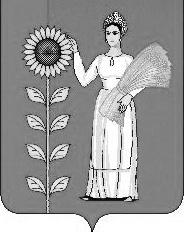 Наименование классного чинаРазмер надбавки за классный чин в % к должностному окладуДействительный муниципальный советник Липецкой области 1 класса30Действительный муниципальный советник Липецкой области 2 класса20Действительный муниципальный советник Липецкой области 3 класса10Муниципальный советник Липецкой области 1 класса30Муниципальный советник Липецкой области 2 класса20Муниципальный советник Липецкой области 3 класса10Советник муниципальной службы Липецкой области 1 класса30Советник муниципальной службы Липецкой области 2 класса20Советник муниципальной службы Липецкой области 3 класса10Референт муниципальной службы Липецкой области 1 класса30Референт муниципальной службы Липецкой области 2 класса20Референт муниципальной службы Липецкой области 3 класса10Секретарь муниципальной службы Липецкой области 1 класса30Секретарь муниципальной службы Липецкой области 2 класса20Секретарь муниципальной службы Липецкой области 3 класса10При стаже муниципальной службыРазмер надбавки (в процентах)от 1 года до 5 лет10от 5 до 10 лет15от 10 до 15 лет20свыше 15 лет30Наименование должностей IV группа по оплате трудаЕжемесячноеденежноепоощрение(должностныхокладов)Наименование должностей Размеры должностных окладов(в руб.)Ежемесячноеденежноепоощрение(должностныхокладов)Первый заместитель главы администрации97442,5Заместитель главы администрации 89722,4Управляющий делами 79402,4Председатель контрольного органа, комитета, начальник управления 76612,4Заместитель председателя контрольного органа, департамента, комитета, начальника управления 69372,3Начальник отдела 76612,0Заместитель начальника отдела 69371,8Начальник отдела в составе комитета, управления, контрольного органа 64051,8Заместитель начальника отдела в составе комитета, управления, контрольного органа 61421,4Главный специалист-эксперт 55401,2Ведущий специалист-эксперт 51951,2Специалист-эксперт 48481,2Старший специалист 1 разряда 48481,2Старший специалист 2 разряда 45021,2Старший специалист 3 разряда 41561,2Специалист 1 разряда 41951,0Специалист 2 разряда 33571,0Специалист 3 разряда 23631,0